Sinteza modificărilor asupra Ghidului specific 8.2.B – Unități de primiri urgențe , POR 2014-2020Nr. Crt.“Ghidul Solicitantului - Condiții specifice de accesare a fondurilor pentru apelul aferent POR, , Axa prioritara 8 - ”Dezvoltarea infrastructurii sanitare şi sociale”, Prioritatea de investiții 8.1 – Investiţii în infrastructurile sanitare şi sociale care contribuie la dezvoltarea la nivel naţional, regional şi local, reducând inegalităţile în ceea ce priveşte starea de sănătate şi promovând incluziunea socială prin îmbunătăţirea accesului la serviciile  sociale, culturale și de recreere, precum și trecerea de la serviciile instituționale la serviciile prestate de comunitati, Obiectivul specific 8.2 ” Imbunătățirea calității și a eficienței îngrijirii spitalicești de urgență ” Operațiunea B – Unități de primiri urgențe aprobat prin Ordinul 5697/18.08.2017, cu modficarile si completarile ulterioareModificări  ianuarie 20182.3.2  Completarea și justificarea bugetului cererii de finanțare2.3.2  Completarea și justificarea bugetului cererii de finanțare2.3.2  Completarea și justificarea bugetului cererii de finanțareBugetul cererii de finanțare va fi corelat cu informațiile cuprinse în cadrul devizelor aferente celei mai recente documentații anexate la cererea de finanțare (SF/DALI/PT/Contract de lucrări încheiat/Studiu de oportunitate/Model D/Avizul Minsiterului Sănătății pentru lista de dotări/echipamente,  după caz )  Bugetul cererii de finanțare va fi corelat cu informațiile cuprinse în cadrul devizelor aferente celei mai recente documentații anexate la cererea de finanțare (SF/DALI/PT/Contract de lucrări încheiat/Studiu de oportunitate/Model D )  Se vor avea în vedere aspecte precum :Bugetul este complet şi corelat cu : activitățile prevăzute, resursele alocate/estimate, devizul general/devizul general centralizator (dacă este cazul) ;. Cheltuielile au fost corect încadrate în categoria celor eligibile sau neeligibile, iar pragurile pentru anumite cheltuieli au fost respectate conform Ghidului specific ;Se vor avea în vedere aspecte precum :	Bugetul este complet şi corelat cu : activitățile prevăzute, resursele alocate/estimate, devizul general/devizul general centralizator (dacă este cazul) ;. 	Cheltuielile au fost corect încadrate în categoria celor eligibile sau neeligibile, iar pragurile pentru anumite cheltuieli au fost respectate conform Ghidului specific ;4.	Anexe ale cererii de finantare4.1.	Anexele la depunerea cererii de finanțare4.	Anexe ale cererii de finantare4.1.	Anexele la depunerea cererii de finanțare4.	Anexe ale cererii de finantare4.1.	Anexele la depunerea cererii de finanțare18.	Lista de echipamente și/sau dotări  și/sau lucrări și/sau servicii cu încadrarea acestora pe secțiunea de cheltuieli eligibile /ne-eligibile.Se va anexa lista de echipamente și /sau dotări și/sau lucrări și/sau servicii, evidenţiindu-se cheltuielile eligibile şi neeligibile (conform Model D, anexă la prezentul document), iar informaţiile vor fi corelate cu bugetul proiectului, cu devizul general şi cu devizele pe obiecte.În cazul  în care, Modelul D depus ca anexă la formularul cererii de finanțare conține dotări/echipamente care nu au fost supuse avizării de către Ministerul Sănătății, acestea vor fi excluse din cadrul proiectului .18.	Lista de echipamente și/sau dotări  și/sau lucrări și/sau servicii cu încadrarea acestora pe secțiunea de cheltuieli eligibile /ne-eligibile.Se va anexa lista de echipamente și /sau dotări și/sau lucrări și/sau servicii, evidenţiindu-se cheltuielile eligibile şi neeligibile (conform Model D, anexă la prezentul document), iar informaţiile vor fi corelate cu bugetul proiectului, cu devizul general şi cu devizele pe obiecte.În timpul procesului de evaluare, selecţie şi contractare, Organismele Intermediare pot solicita opinia Ministerului Sănătaţii cu privire la echipamentele/dotările aferente unității de primiri urgențe/compartimentului de primiri urgențe menţionate în cadrul proiectului / listei de echipamente și/sau dotări  și/sau lucrări și/sau servicii.22.	 Avizul de oportunitate al Ministerului Sănătății asupra ehipamentelor/dotărilor aferente unității de primiri urgențe/compartimentului de primiri urgențe, însoțit/ă de adresa pe baza căreia acesta a fost emis. 	Solicitantul va transmite spre avizare Ministerului Sănătății Modelul D Listă de echipamente/lucrări/servicii/dotări, anexă la prezentul ghid. Avizul Minisiterului Sănătății se va limita strict la oportunitatea achizitionarii dotarilor/echipamentelor din cadrul proiectelor ce urmează a fi depuse .Acesta va menționa în clar dotările/echipamentele care vor fi declarate conforme/ oportune/necesare  . În urma emiterii acestuia, doar dotările/echipamentele care vor fi declarate conforme/ oportune/necesare  vor fi introduse în cadrul bugetului proiectului , în categoria de cheltuieli eligibile.În cazul  în care, Modelul D depus ca anexă la formularul cererii de finanțare conține dotări/echipamente care nu au fost supuse avizării de către Ministerul Sănătății, acestea vor fi excluse din cadrul proiectuluiEliminare punctul 22 si renumerotare.Anexa 2 – Grila CAE 8.2.BAnexa 2 – Grila CAE 8.2.BAnexa 2 – Grila CAE 8.2.B3863. Lista de echipamente și/sau lucrări și/sau servicii și/sau dotări (Model D)  este anexată, completată iar sumele menționate se corelează cu cele din cadrul bugetului proiectului devizului general/devizului general centralizator/avizului Ministerului Sănătății, după caz.63. Lista de echipamente și/sau lucrări și/sau servicii și/sau dotări (Model D)  este anexată, completată iar sumele menționate se corelează cu cele din cadrul bugetului proiectului devizului general/devizului general centralizator.Anexa 3 – Grila ETF 8.2.BAnexa 3 – Grila ETF 8.2.BAnexa 3 – Grila ETF 8.2.B1.2.A"Calitatea documentaţiei tehnico-economice în cazul  proiectelor care vizează reabilitare/modernizare/extindere/dotare Modalitate acordare punctaj : punctaj cumulativ a+b+c+d+e+f+g"	f. Cheltuielile respectă pragurile pentru anumite capitole de cheltuieli, conform Ghidului solicitantului. Bugetul este calculat corect (Cheltuielile sunt corect încadrate în categoria celor eligibile și neeligibile).Bugetul este corelat cu devizul general/devizul general centralizator, după caz şi devizele pe obiecte, respectiv cu avizul Ministerului Sănătății care vizează achiziția de dotări/echipament. Exista corelare intre buget, sursele de finantare și activitățile proiectului.1.2.A. "Calitatea documentaţiei tehnico-economice în cazul  proiectelor care vizează reabilitare/modernizare/extindere/dotare Modalitate acordare punctaj : punctaj cumulativ a+b+c+d+e+f+g"	f. Cheltuielile respectă pragurile pentru anumite capitole de cheltuieli, conform Ghidului solicitantului. Bugetul este calculat corect (Cheltuielile sunt corect încadrate în categoria celor eligibile și neeligibile).Bugetul este corelat cu devizul general/devizul general centralizator. Exista corelare intre buget, sursele de finantare și activitățile proiectului.1.2. B "Calitatea documentaţiei tehnico-economice în cazul  proiectelor care vizeaza excusiv activități de dotare Modalitate acordare punctaj : punctaj cumulativ a+b+c+d+e+f+g"	e. Bugetul este corelat cu devizul general/devizul general centralizator/devizele pe obiect, respectiv cu avizul Ministerului Sănătății care vizează achiziția de dotări/echipamente, după caz . Exista corelare intre buget, sursele de finantare și activitățile proiectului.1.2. B "Calitatea documentaţiei tehnico-economice în cazul  proiectelor care vizeaza excusiv activități de dotare Modalitate acordare punctaj : punctaj cumulativ a+b+c+d+e+f+g"	e. Bugetul este corelat cu devizul general/devizul general centralizator/devizele pe obiect. Exista corelare intre buget, sursele de finantare și activitățile proiectului.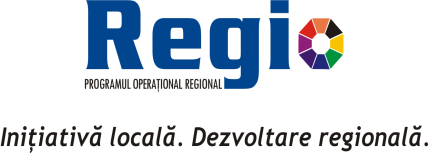 